Year 3 – Changing Me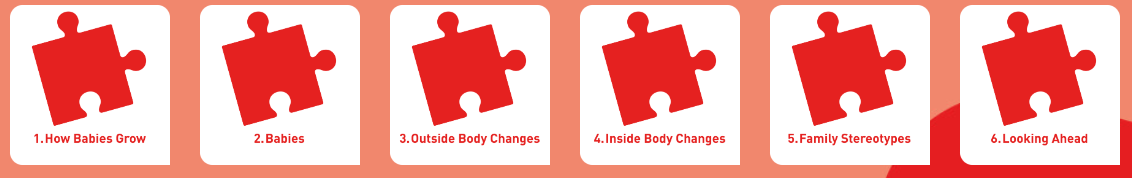 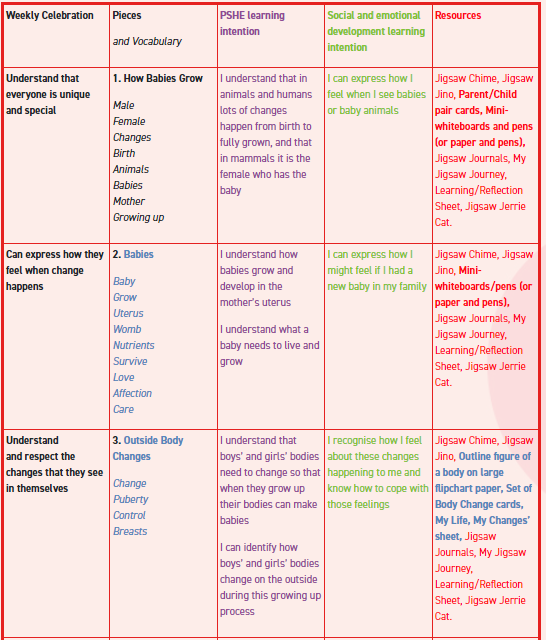 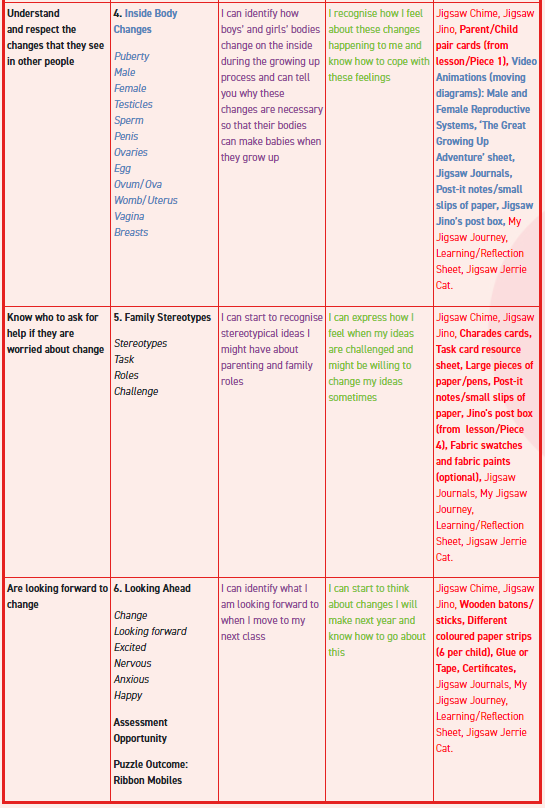 Year 3 age appropriate content images shownLesson 2 - Babies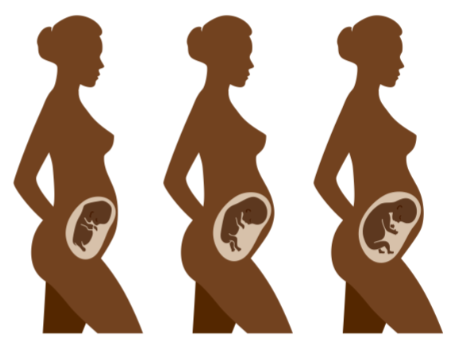 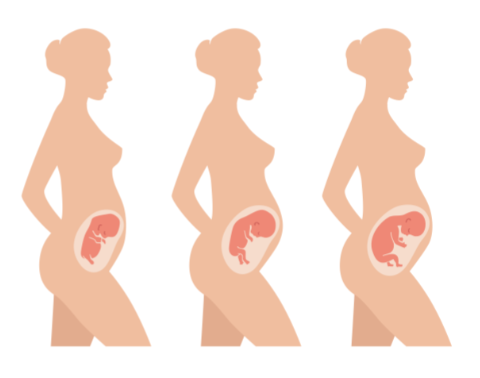 Lesson 3 - Outside Body Changes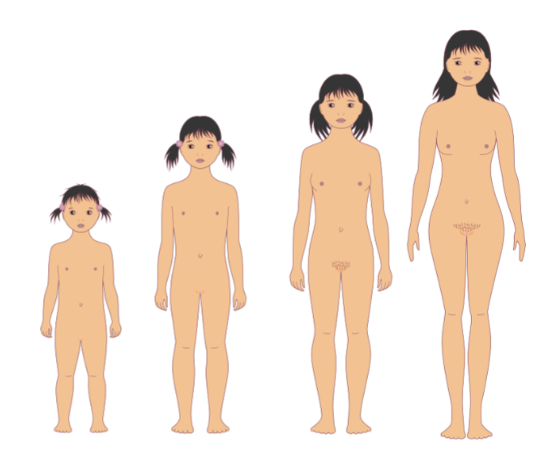 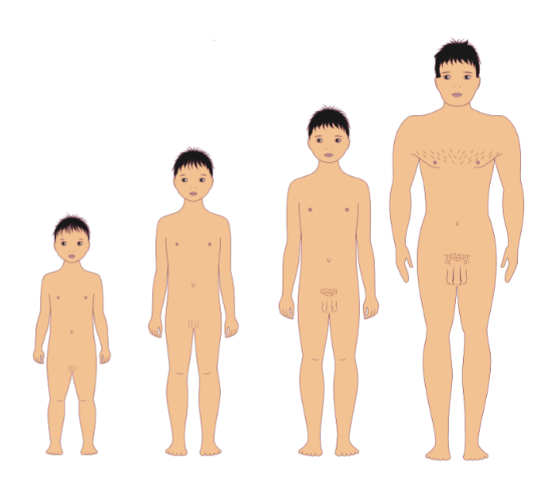 Lesson 4 – Inside Body Changes 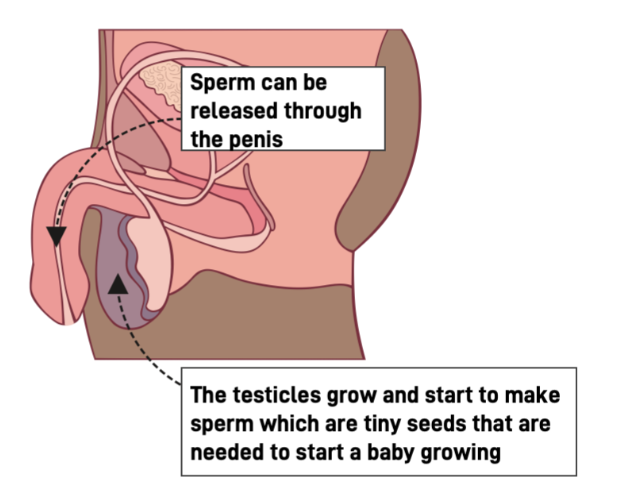 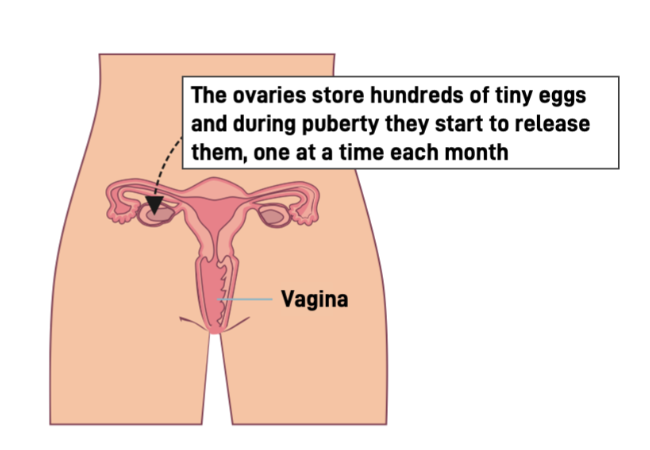 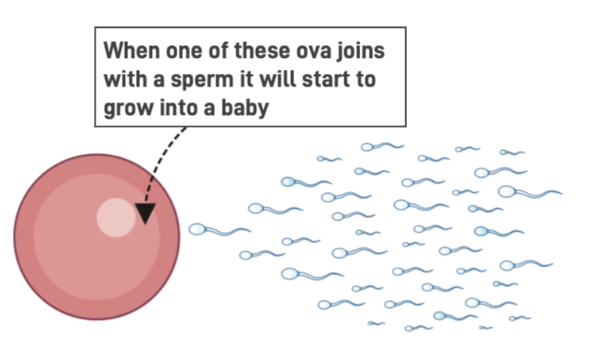 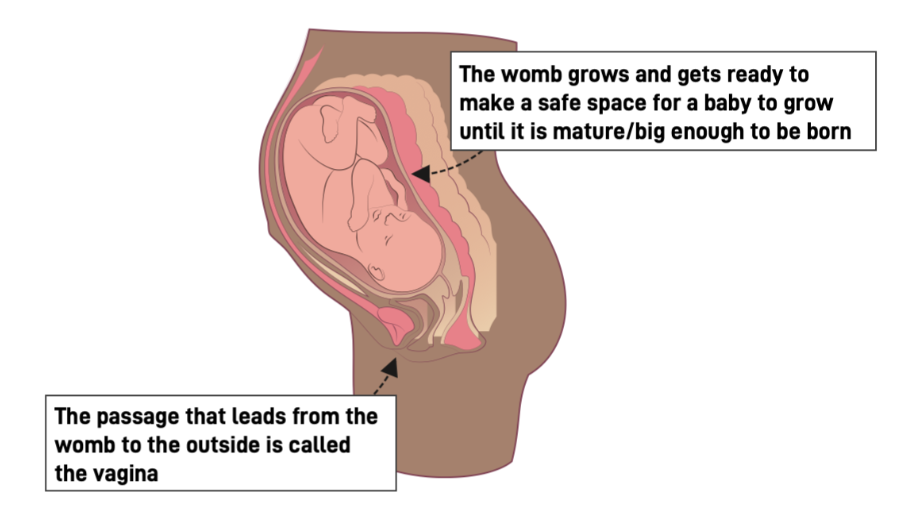 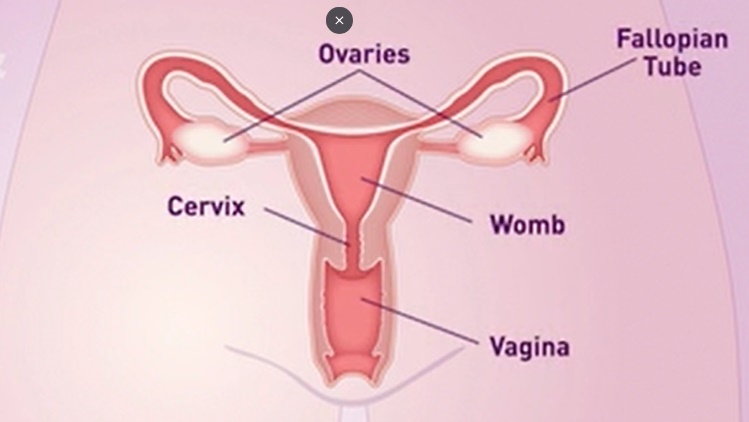 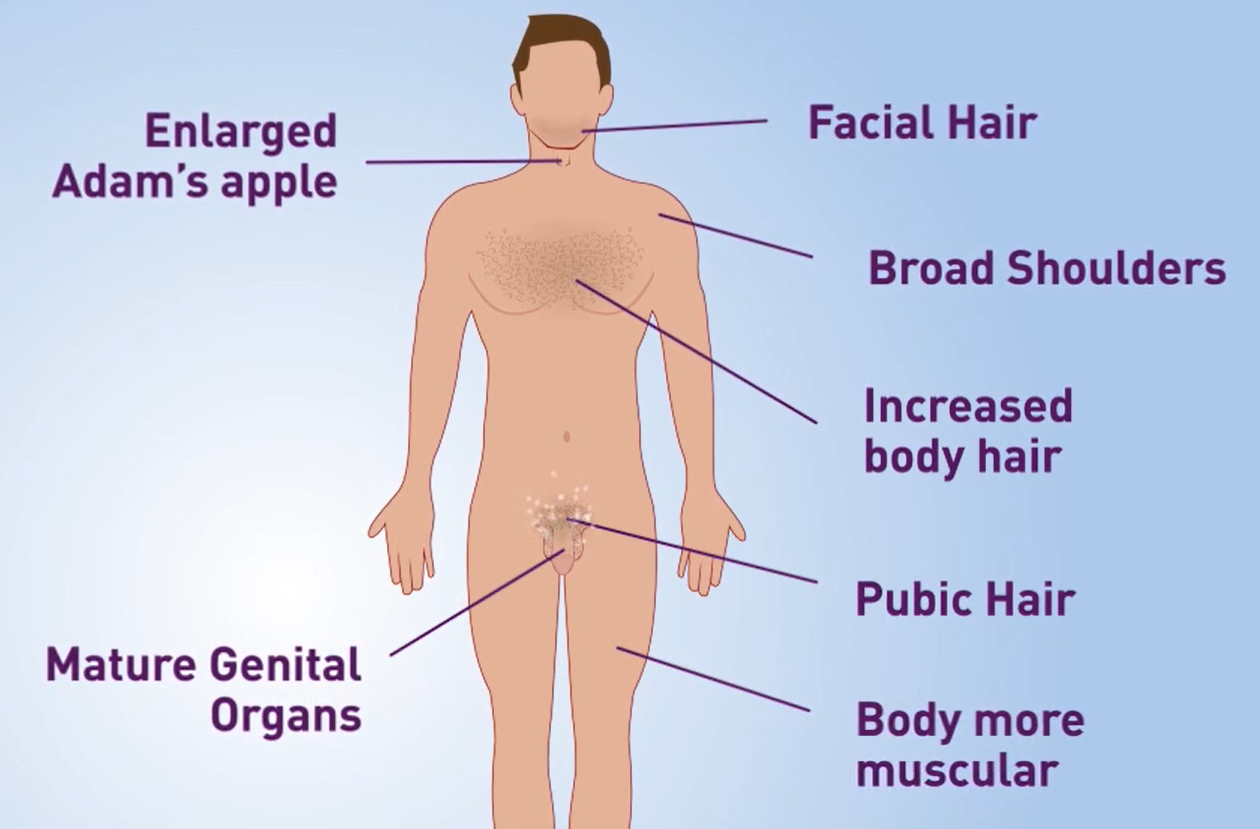 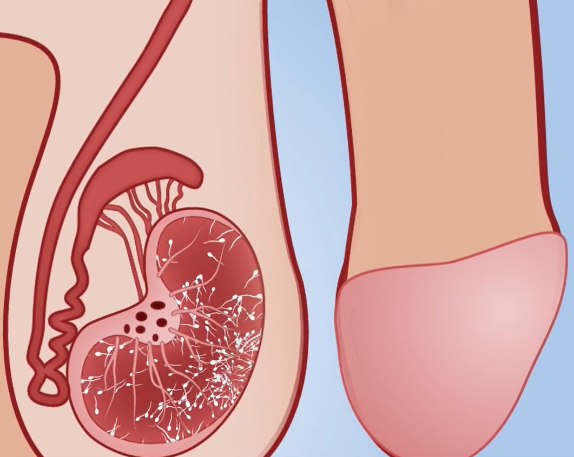 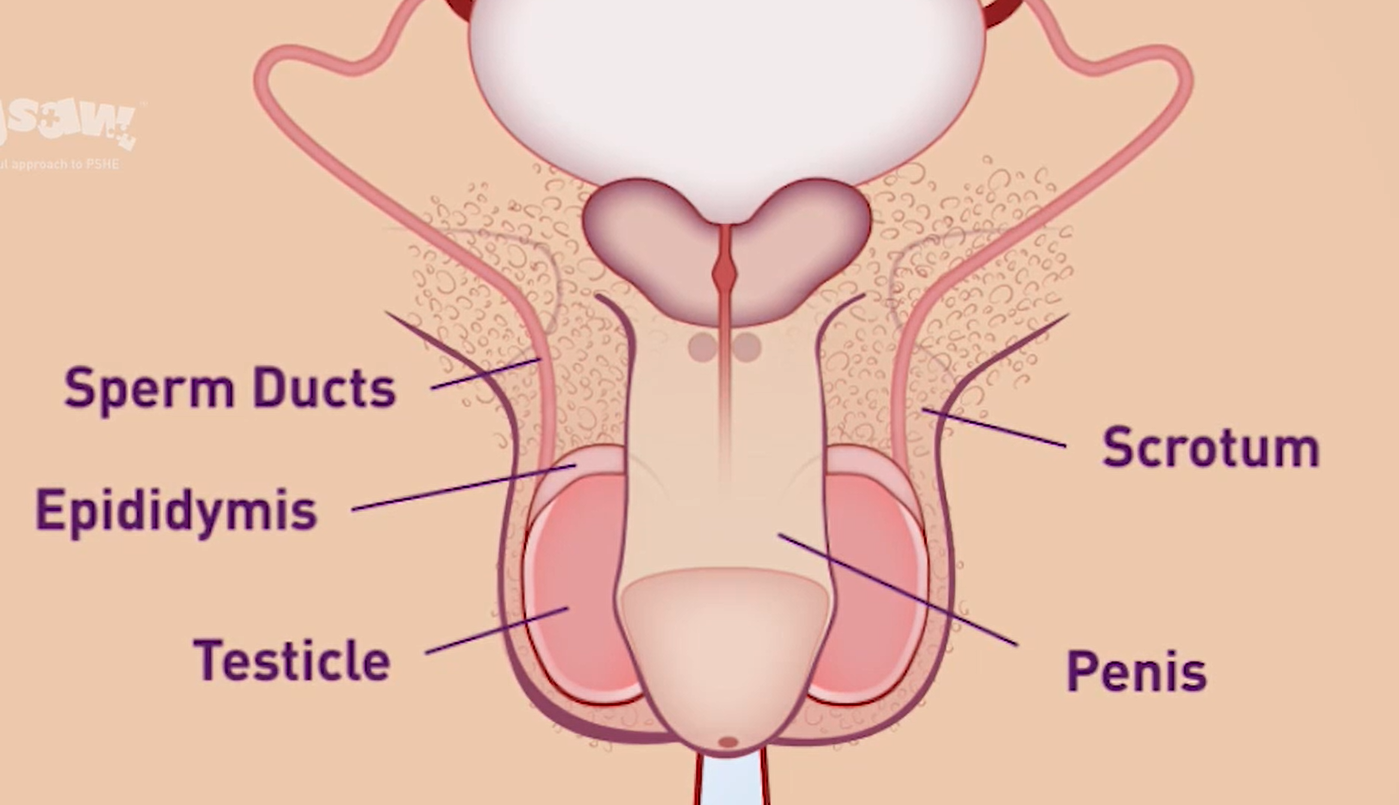 Year 4 – Changing Me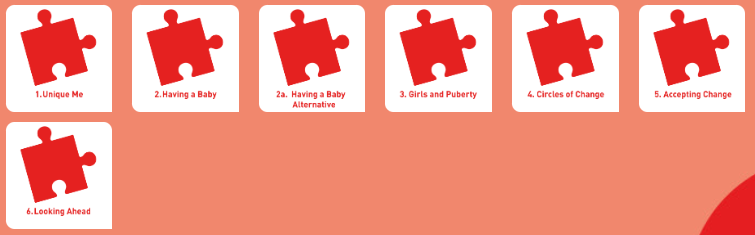 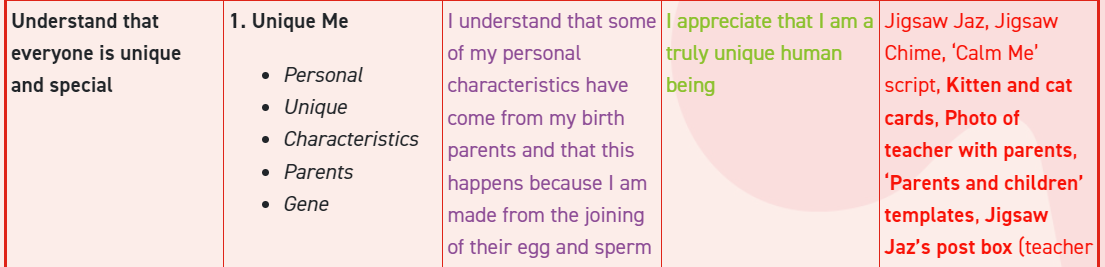 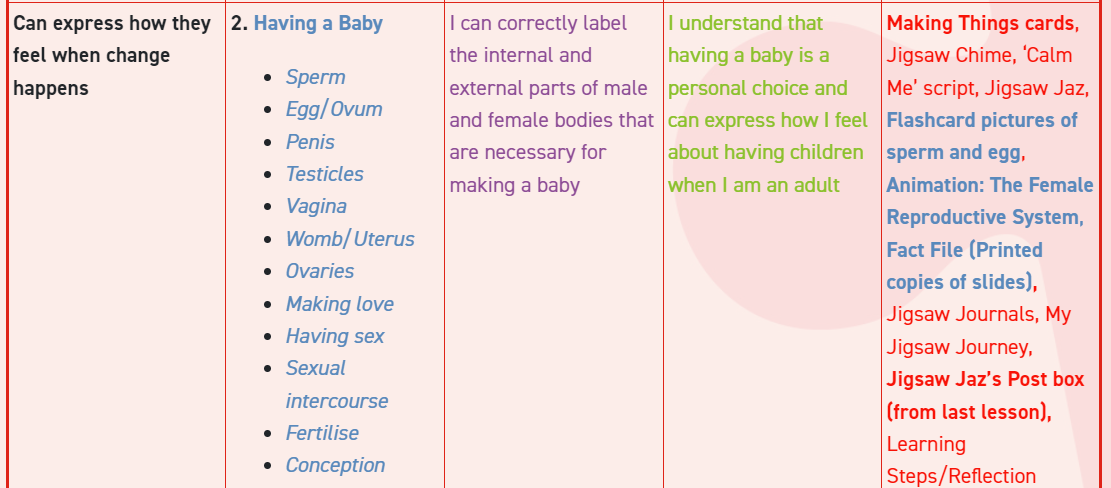 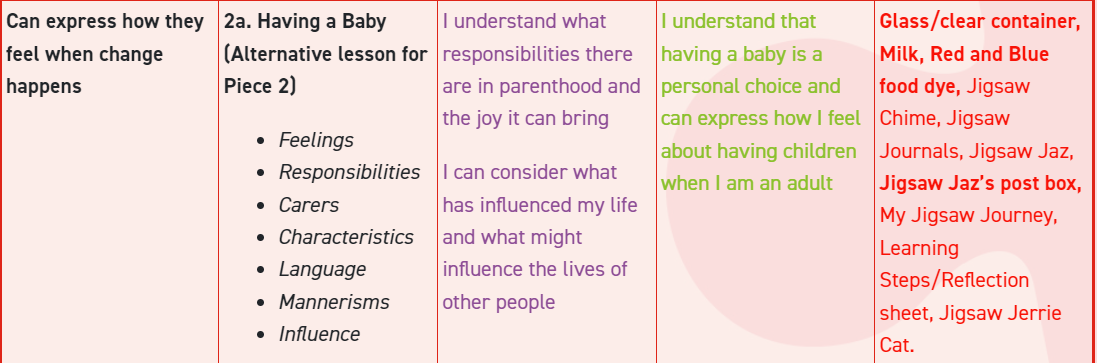 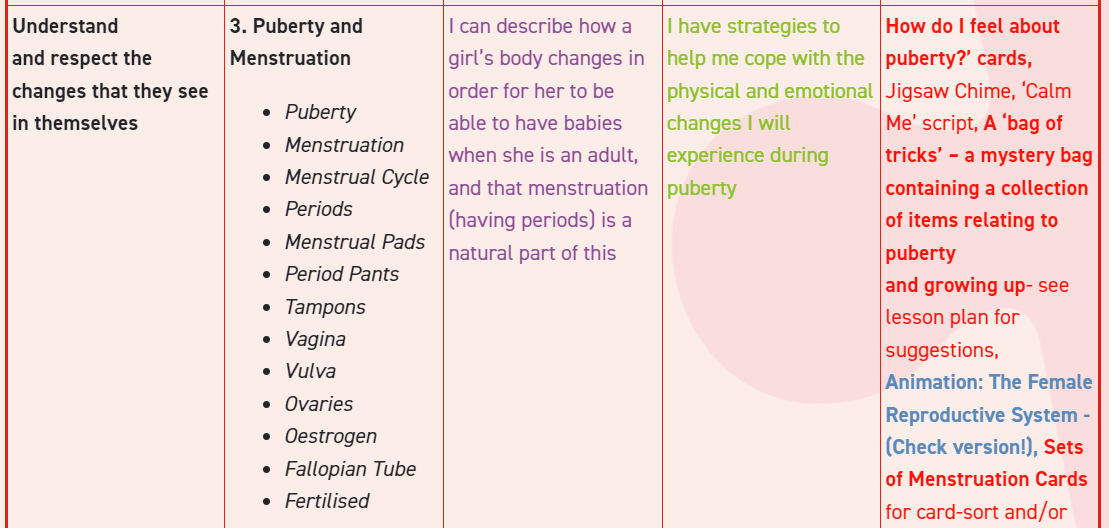 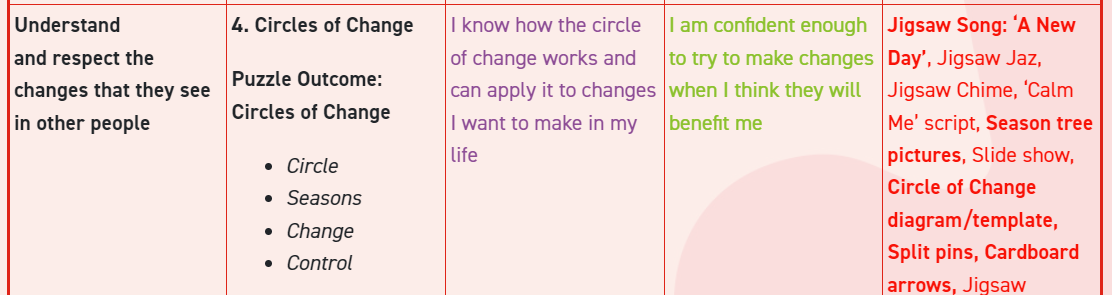 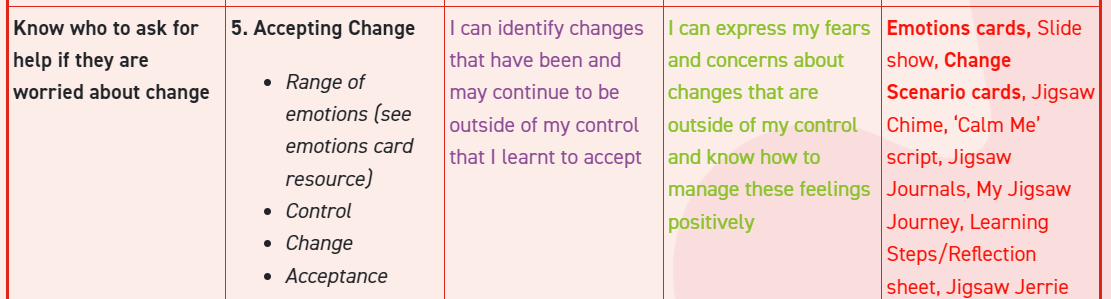 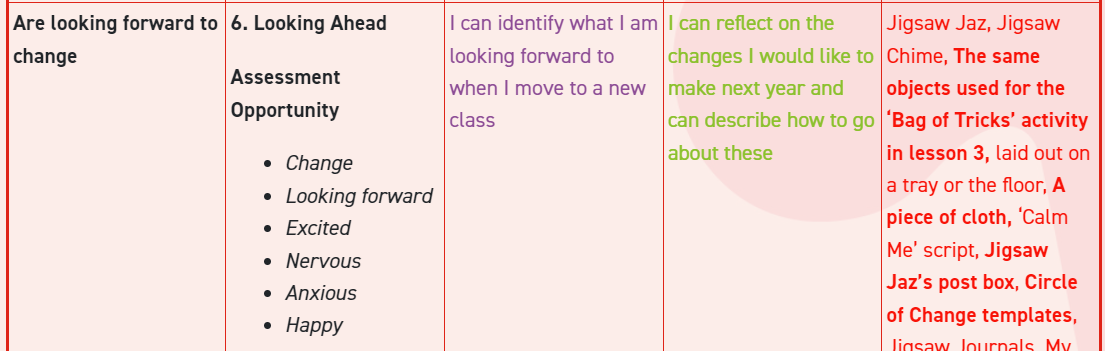 Lesson 2 – Having A Baby Year 4 age appropriate content images shown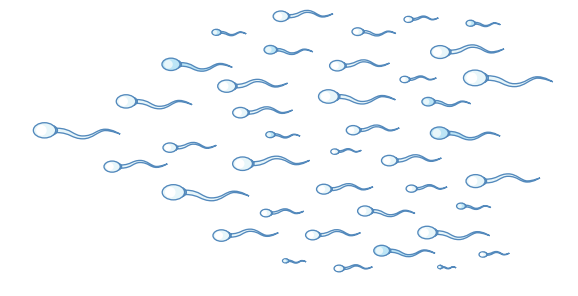 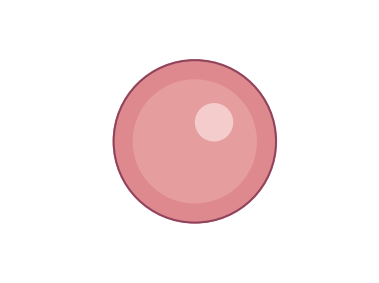 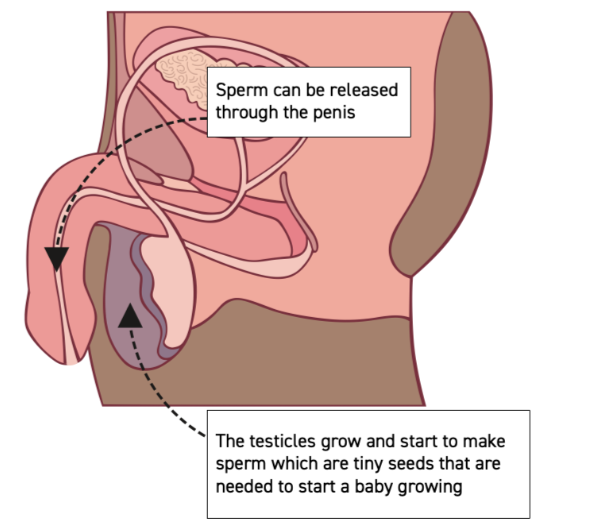 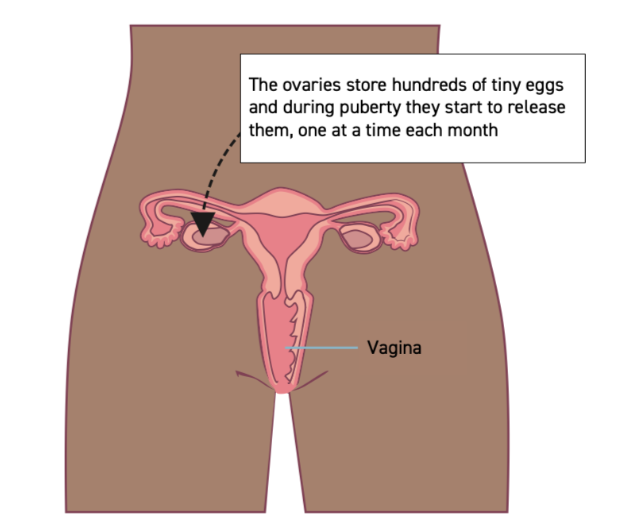 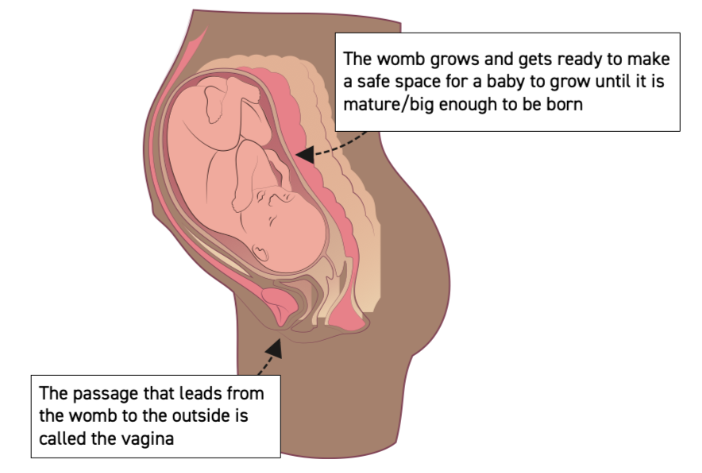 Lesson 3 – Puberty and Menstruation 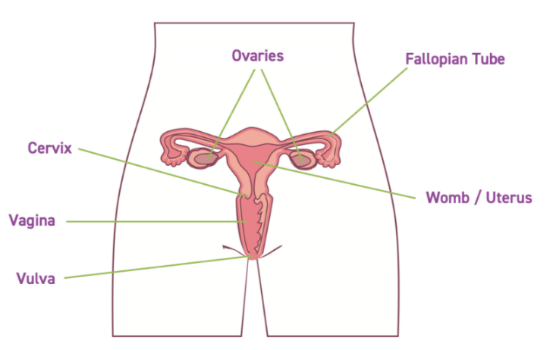 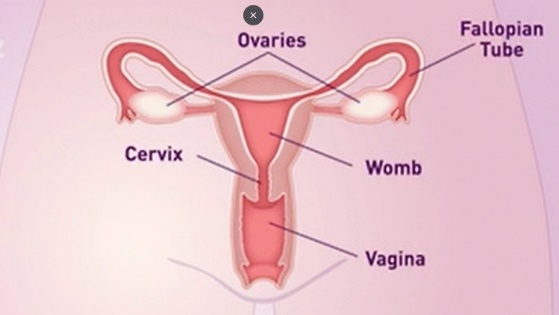 Year 5 – Changing Me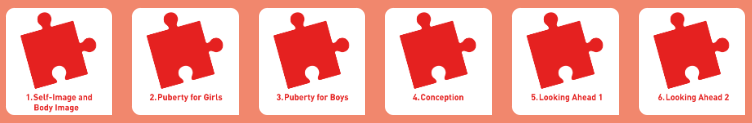 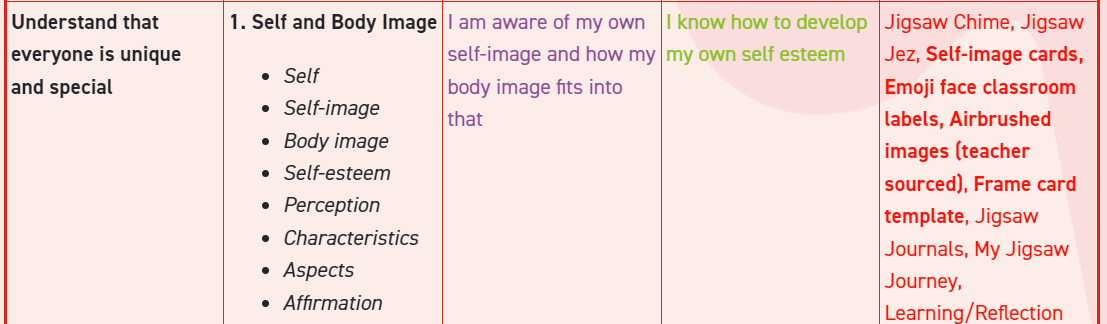 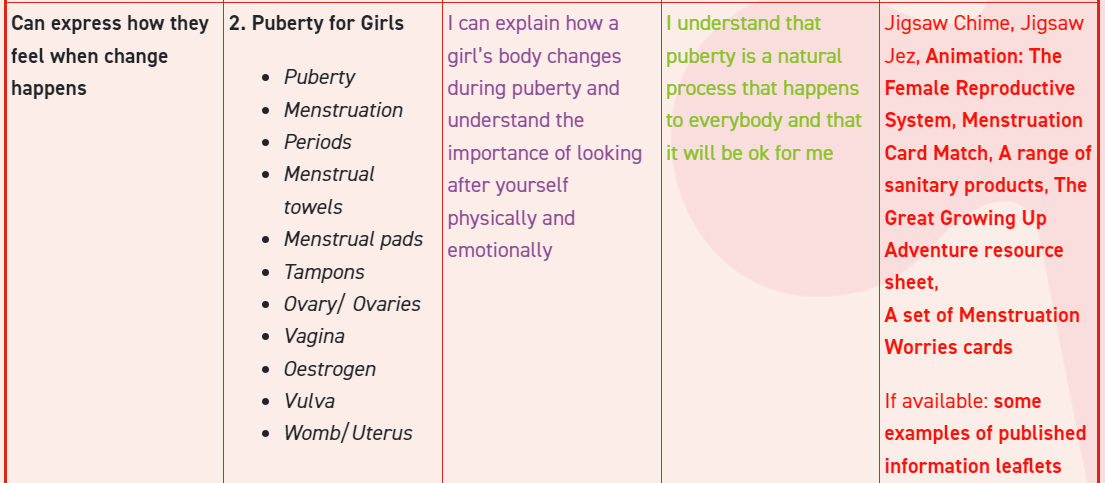 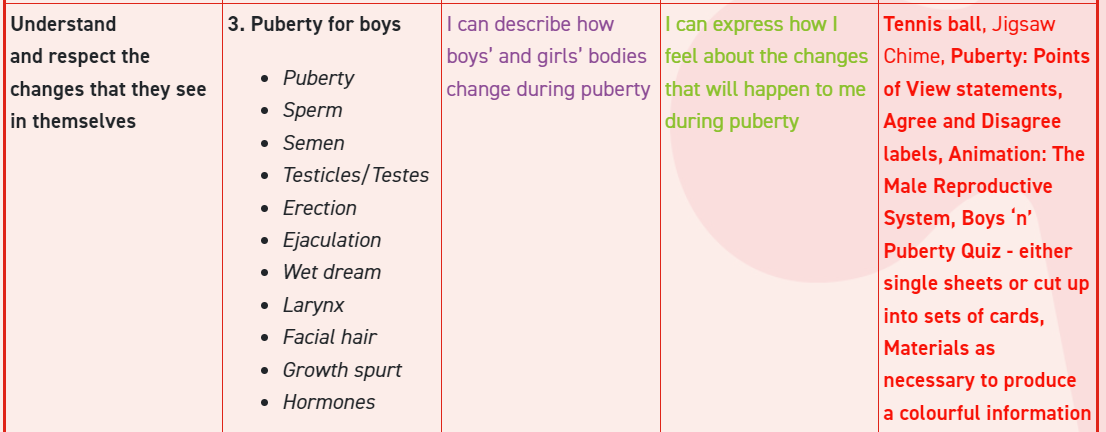 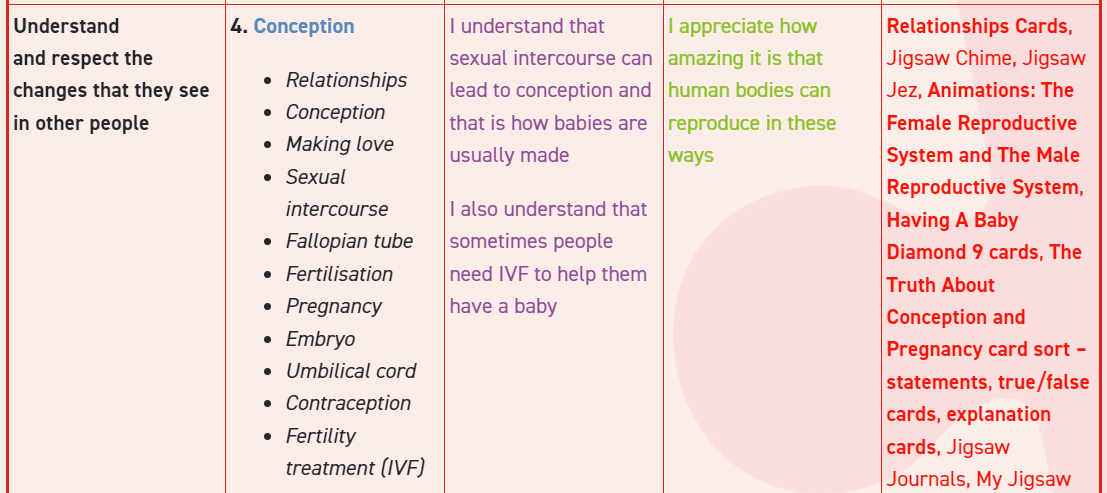 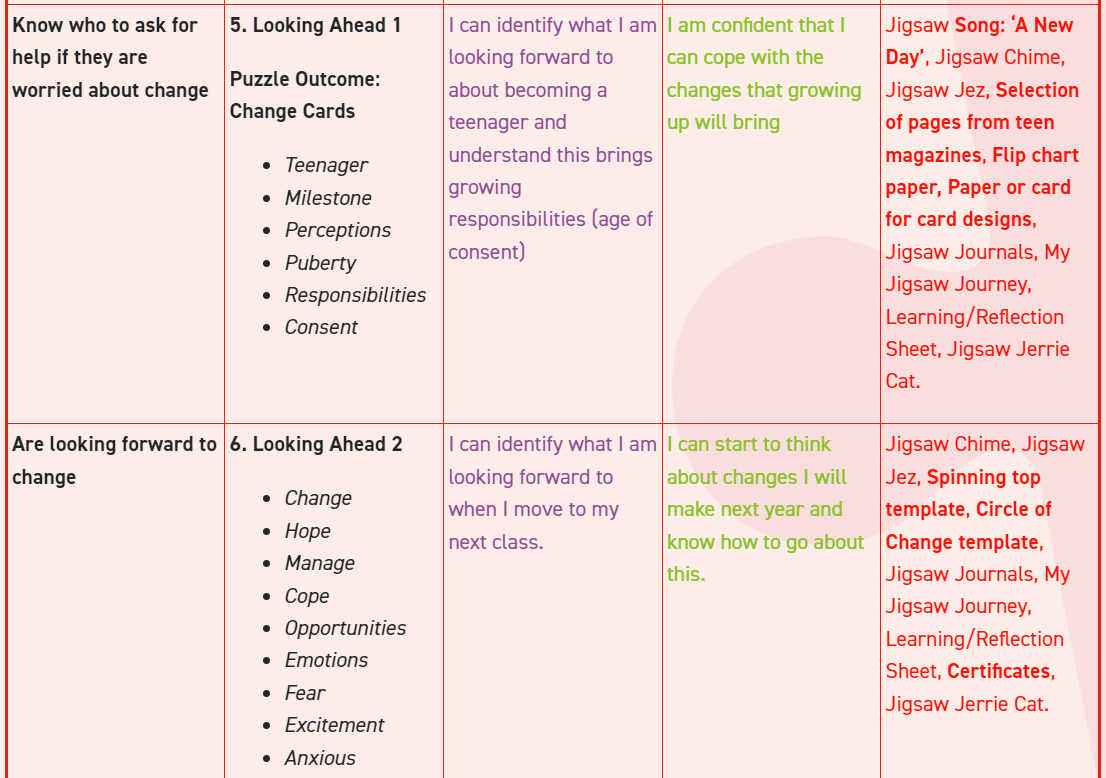 Year 5 age appropriate content images shownLesson 2 Puberty for GirlsLesson 3 Puberty for Boys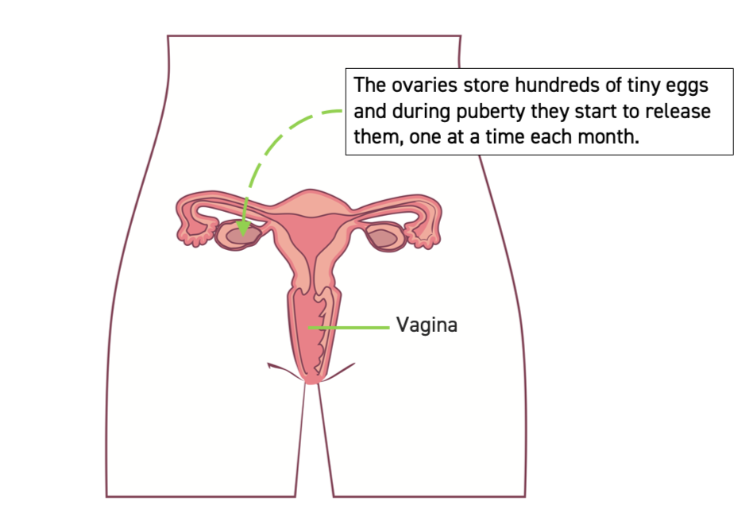 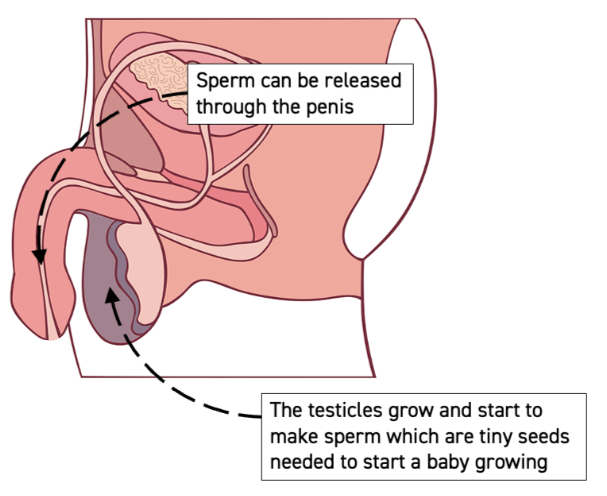 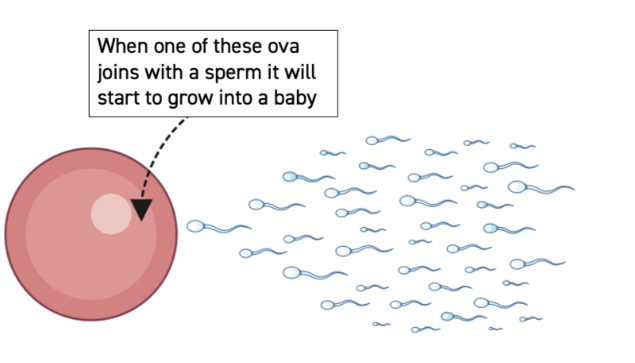 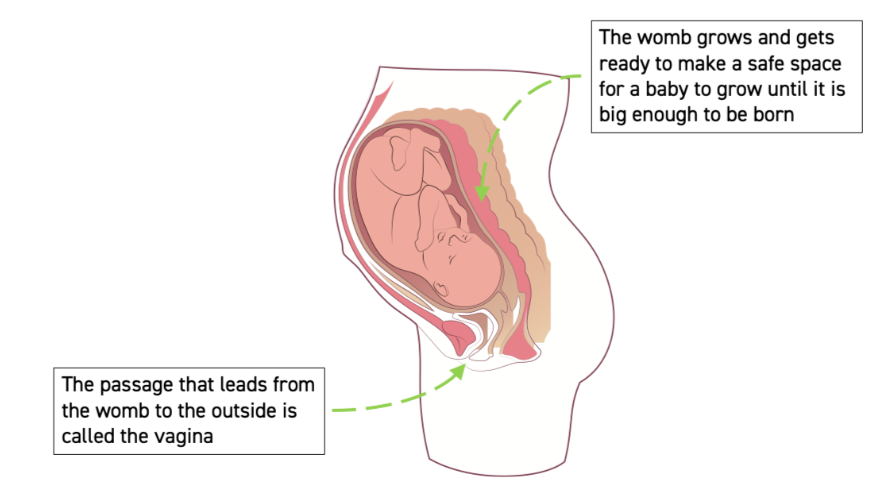 Lesson 4 Conception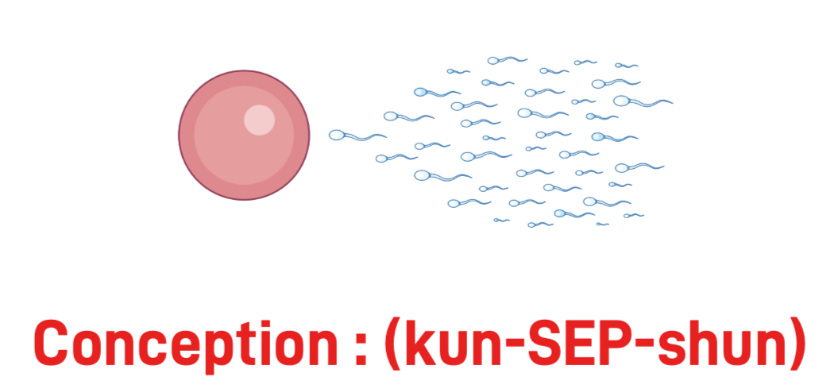 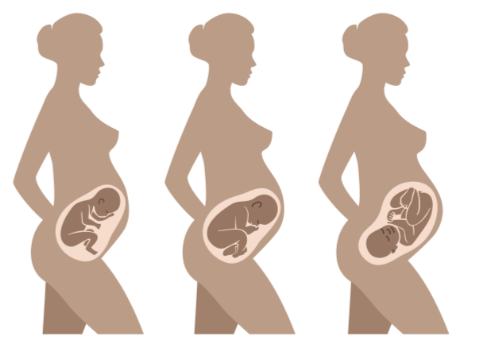 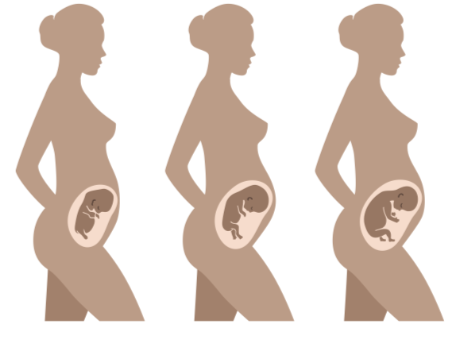 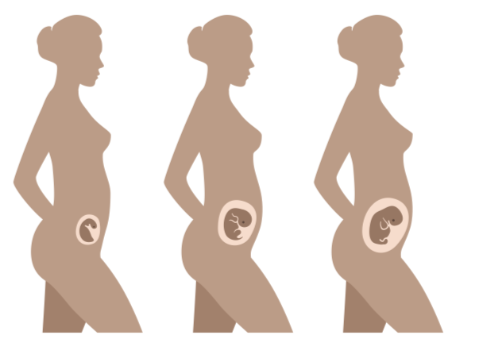 Year 6 – Changing Me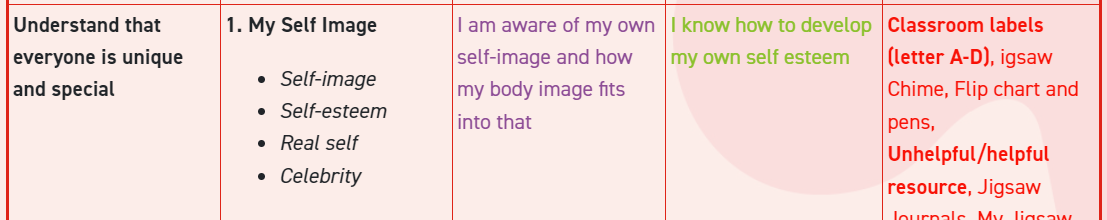 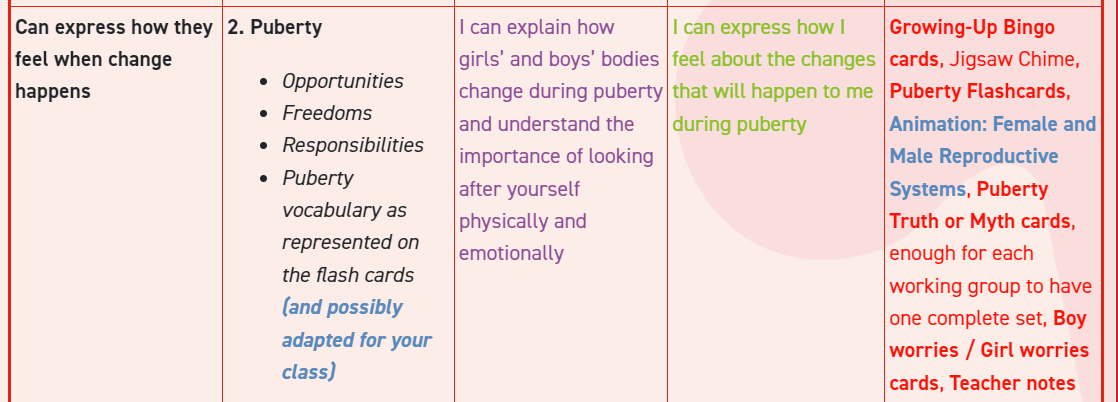 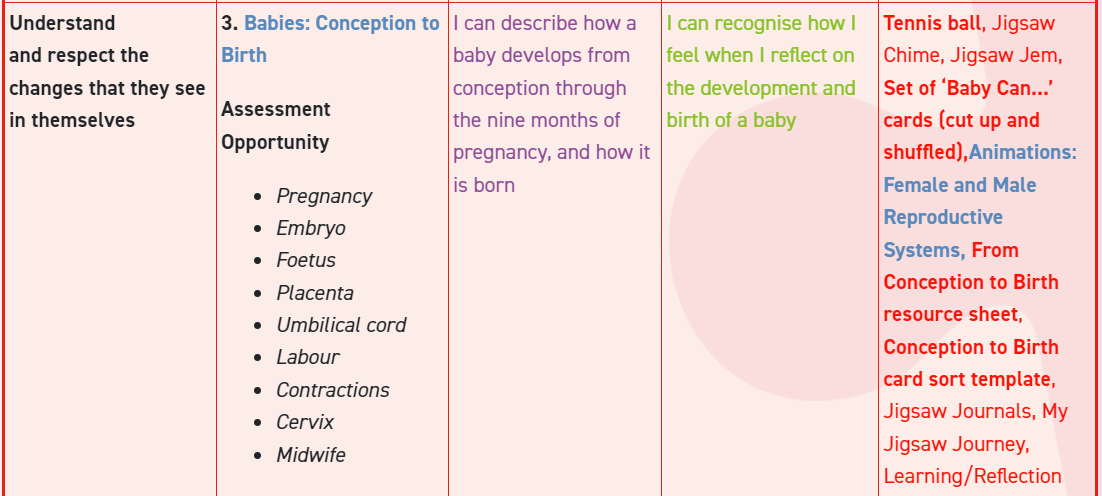 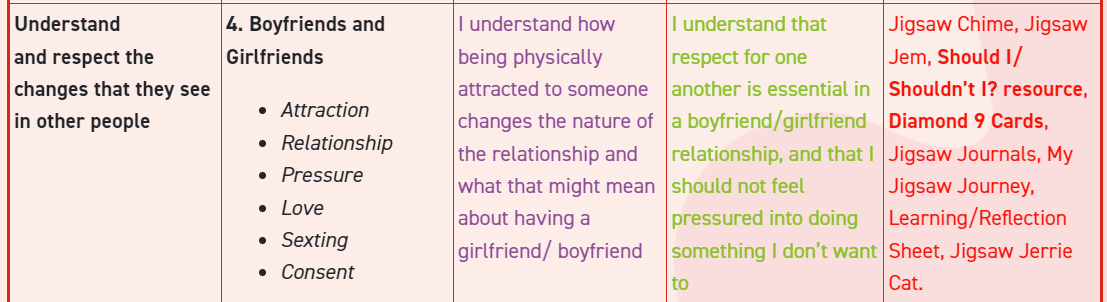 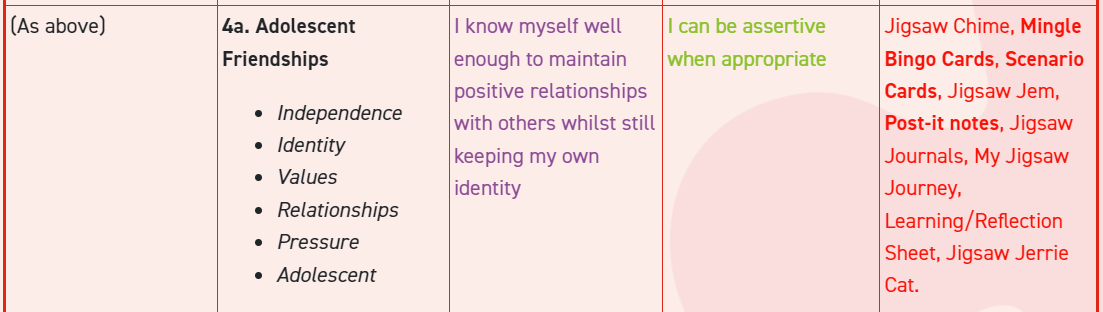 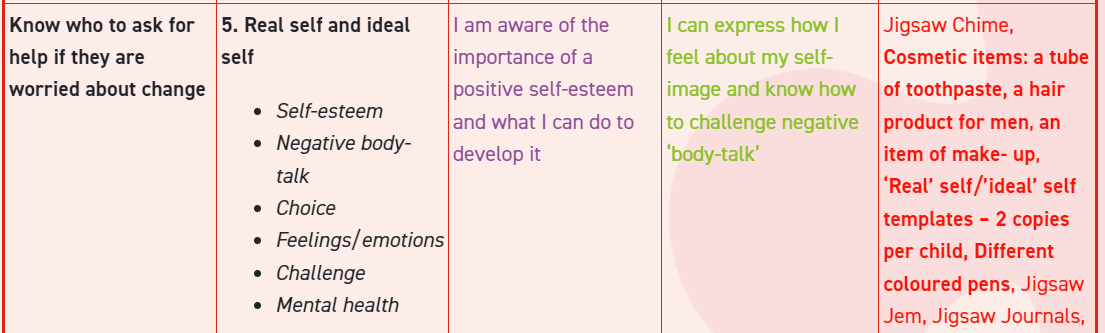 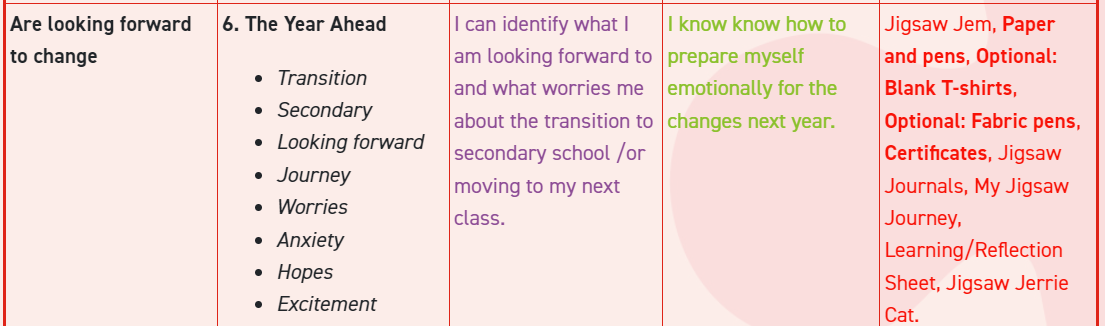 Year 6 age appropriate content images shownLesson 2 Puberty 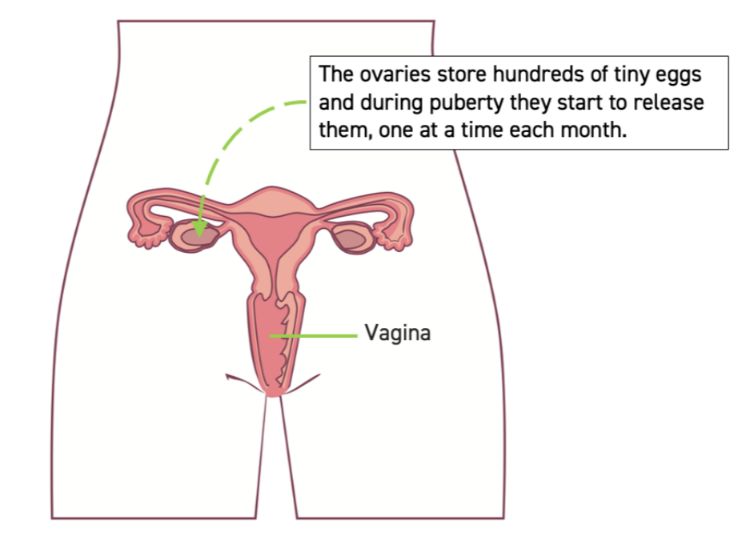 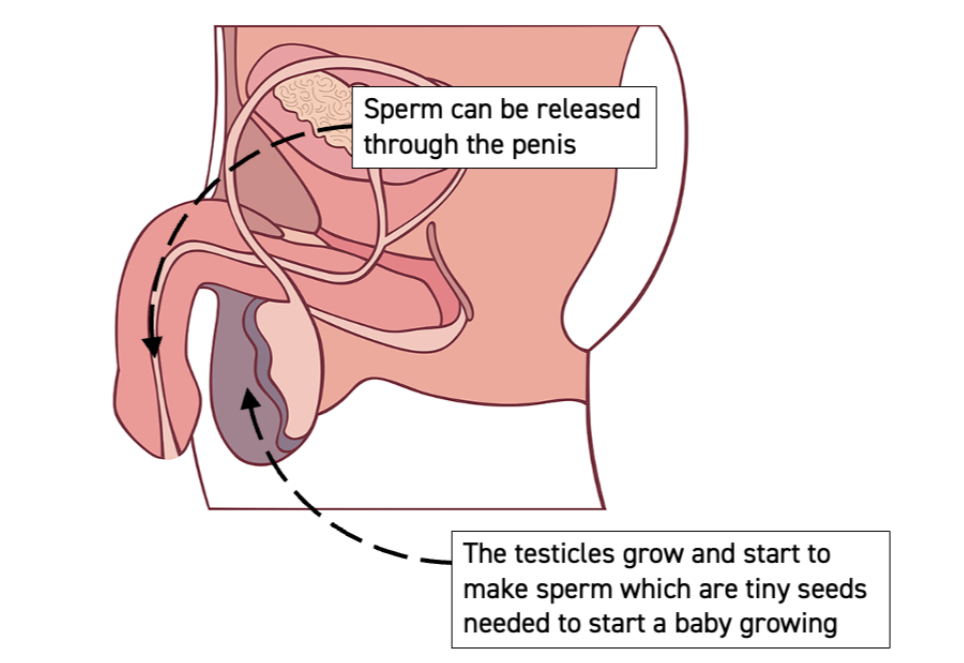 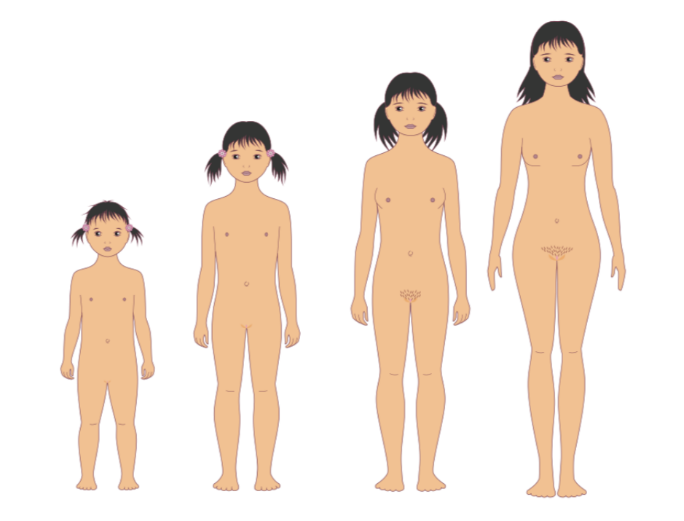 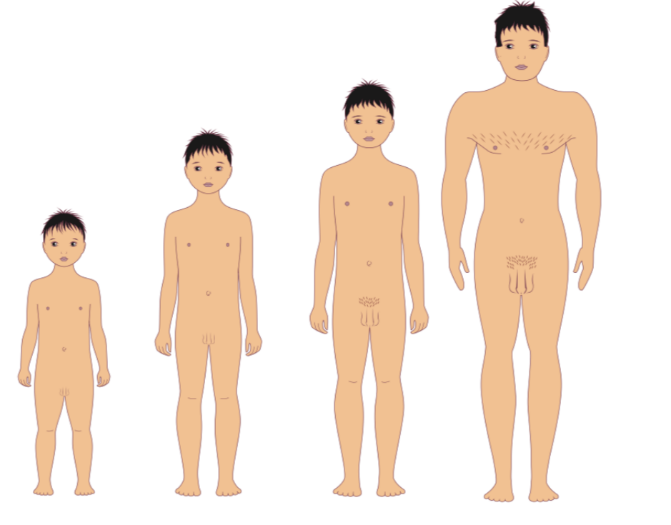 Lesson 3 Babies conception to Birth 